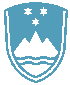 POROČILO O IZREDNEM IN IZREDNEM INŠPEKCIJSKEM PREGLEDU NAPRAVE, KI LAHKO POVZROČI ONESNAŽEVANJE OKOLJA VEČJEGA OBSEGAZavezanec: 	Ljubljanske Mlekarne d. o. o., Tolstojeva ulica 63, 1000 LjubljanaNaprava:	Naprava za obdelavo in predelavo mleka na lokaciji Lokacija: 	Tolstojeva ulica 63, 1000 LjubljanaDatum pregleda: 23. 4. 2021Okoljevarstveno dovoljenje (OVD) številka: 35407-82/2006-7 z dne 9. 7. 2008 s spremembami Usklajenost z OVD: DAV okviru inšpekcijskega pregleda naprave v zvezi z izpolnjevanjem določb pridobljenega OVD, ki so bile predmet nadzora na kraju naprave, so bile ugotovljene manjše nepravilnosti, ki jih je zavezanec odpravil že v letu 2021.Na pregledu je bilo v zvezi z emisijami snovi v vode ugotovljeno, da ima zavezanec na lokaciji en izpust industrijske odpadne vode iz naprave, na katerem se izvaja obratovalni monitoring. Iz Poročila o obratovalnem monitoringu odpadnih vod za leto 2020 z dne 2. 3. 2021, ki ga je izdelal pooblaščenec je med drugim razvidno, da je v letu 2020 na skupni komunalni iztok na predmetni lokaciji priteklo več komunalne odpadne vode kot je to določeno v veljavnem OVD in da so bile ostale zahteve (nabor parametrov, število vzorčenj, itd.) glede teh emisij v skladu z veljavnim OVD. Zavezanec je na naslovni organ in na ministrstvo v letu 2021 naknadno posredoval popravek letnega poročila o obratovalnem monitoringu odpadnih vod za obrat Ljubljana za leto 2020 z dne 4. 5. 2021, iz katerega je med drugim razvidno, da so v poročilu uskladili podatke za komunalne odpadne vode, vodne bilance ter sheme odvajanja odpadnih vod iz naprave in da posledično naprava na predmetni lokaciji obratuje v skladu z veljavnim OVD.Zaključki / naslednje aktivnosti:Naslednji redni inšpekcijski pregled bo opravljen v skladu s planom inšpektorata, izredni pa po potrebi.